.(1-4) VINE R, SLAP; VINE L, SLAP(9-16) BACK 3 STEPS, R-L-R; L HITCH;  L FWD STEP – R SLIDE TOG; L FWD STEP,  R STOMP(17-20 HEELS SPLIT, TOGETHER, HEELS SPLIT, TOGETHER(21-24) HEEL TOUCH, STEP TOGETHER, HEEL TOUCH, STEP TOGETHER(25-28) HEEL TOUCH, STEP TOGETHER, HEEL TOUCH, STEP TOGETHER(29-32) HEEL, HEEL, TOE, TOE;(33-40) R HEEL FWD, R TOE SIDE, FLICK BEHIND,  R TOE SIDE, R HEEL FWD, R TOE SIDE, FLICK IN FRONT-SLAP, TURN & FLICK OUTWARD-SLAPThis was drafted watching dancing in the Villages, FL.  All rights reserved December 28, 2016.This step sheet is not authorized for publication on Kickit.Submitted and Sponsored by: Pamela Anne Reinert - pamelaannereinert@comcast.netSlapping Leather "Tony Style"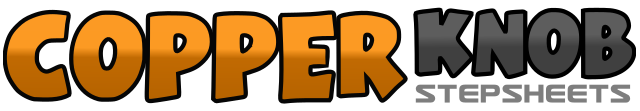 .......Count:40Wall:4Level:Intermediate.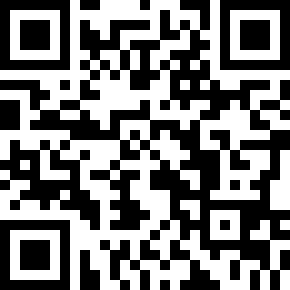 Choreographer:Unknown - December 2016Unknown - December 2016Unknown - December 2016Unknown - December 2016Unknown - December 2016.Music:T-R-O-U-B-L-E - Travis TrittT-R-O-U-B-L-E - Travis TrittT-R-O-U-B-L-E - Travis TrittT-R-O-U-B-L-E - Travis TrittT-R-O-U-B-L-E - Travis Tritt........1-2Step R  to side, step L  behind R3-4Step R  to side, raise L  behind R leg & slap L heel with R hand5-6Step L  to side, step R  behind L7-8Step L  to side, raise R  behind L leg & slap R heel with L hand9-10Step R  back, step L  back11-12Step R  back, raise L  in front of R leg & slap L heel with R hand13-16L FWD; step R slide together; Step L  FWD, stomp R  beside L17-18Swivel on balls of both feet to move heels apart, move heels together19-20Move heels apart, move heels together21-22Touch R heel diagonally FWD, step R  together23-24Touch L heel diagonally FWD, step L  together25-26Touch R heel diagonally FWD, step R  together27-28Touch L heel diagonally FWD, step L  together29-30Touch R heel FWD, touch R heel  FWD31-32Touch R toe back, touch R toe back33-34Touch R heel FWD, touch R toe to side35Raise R  behind L leg & slap R heel with L hand36Touch R toe to side37R heel to front38R toe to side39Raise R  in front of L leg & slap R heel with L hand40On ball of L , ¼ L & flick R  to R side & slap R heel with R hand